Приложение № 1к Документации о продажеп.1 - Административно-бытовой корпус, площадью 244,8 кв.м.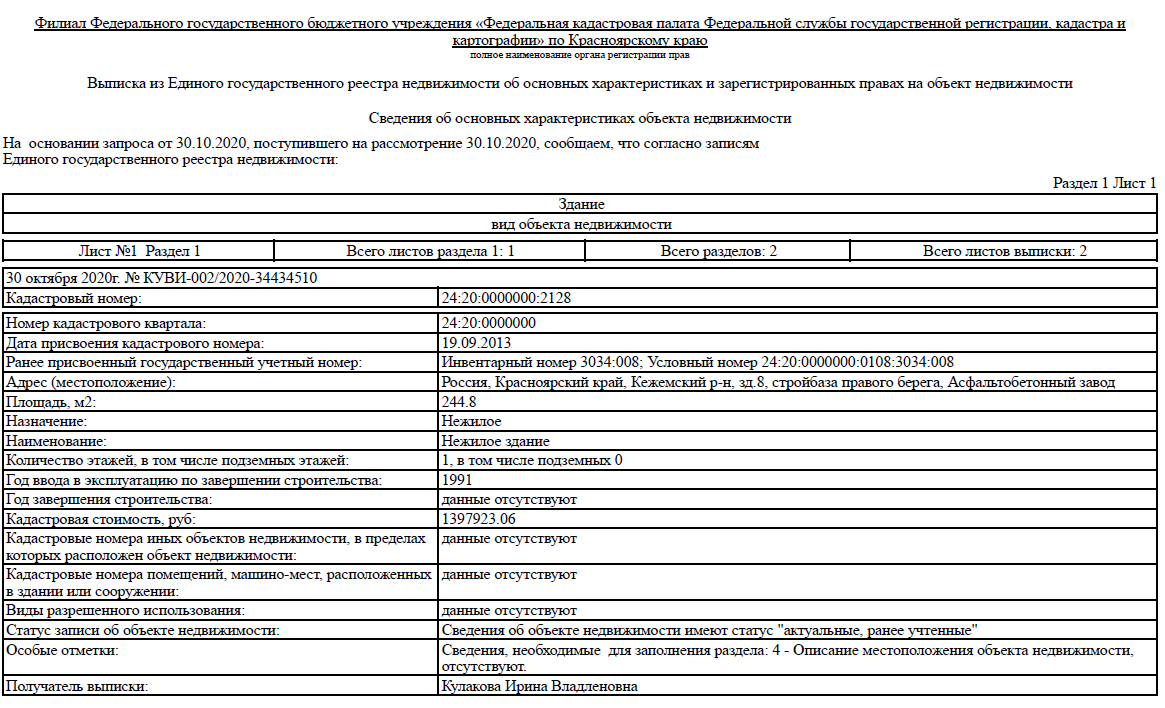 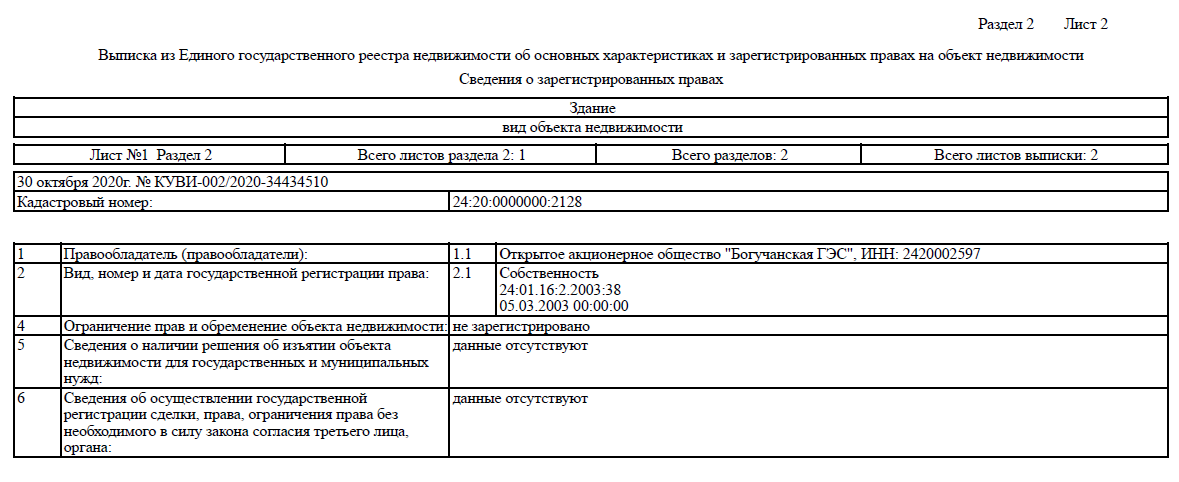 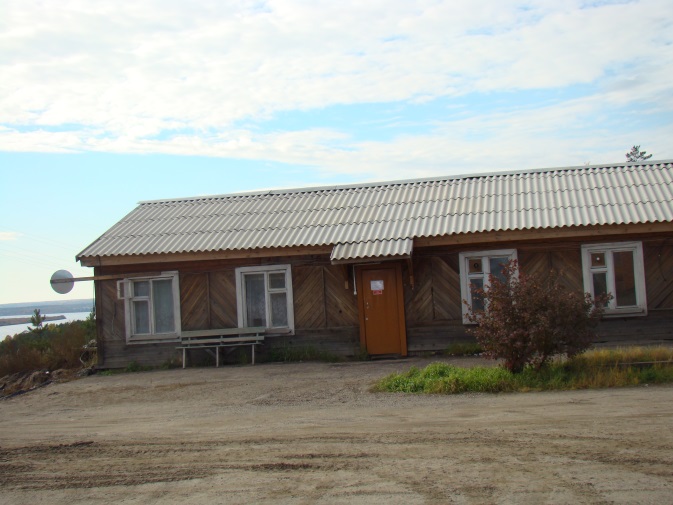 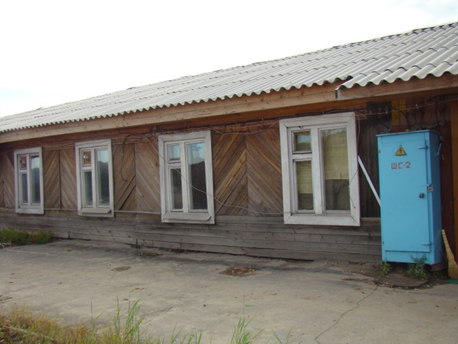 п.2 - Битумоплавильный цех, площадью 217,5 кв.м.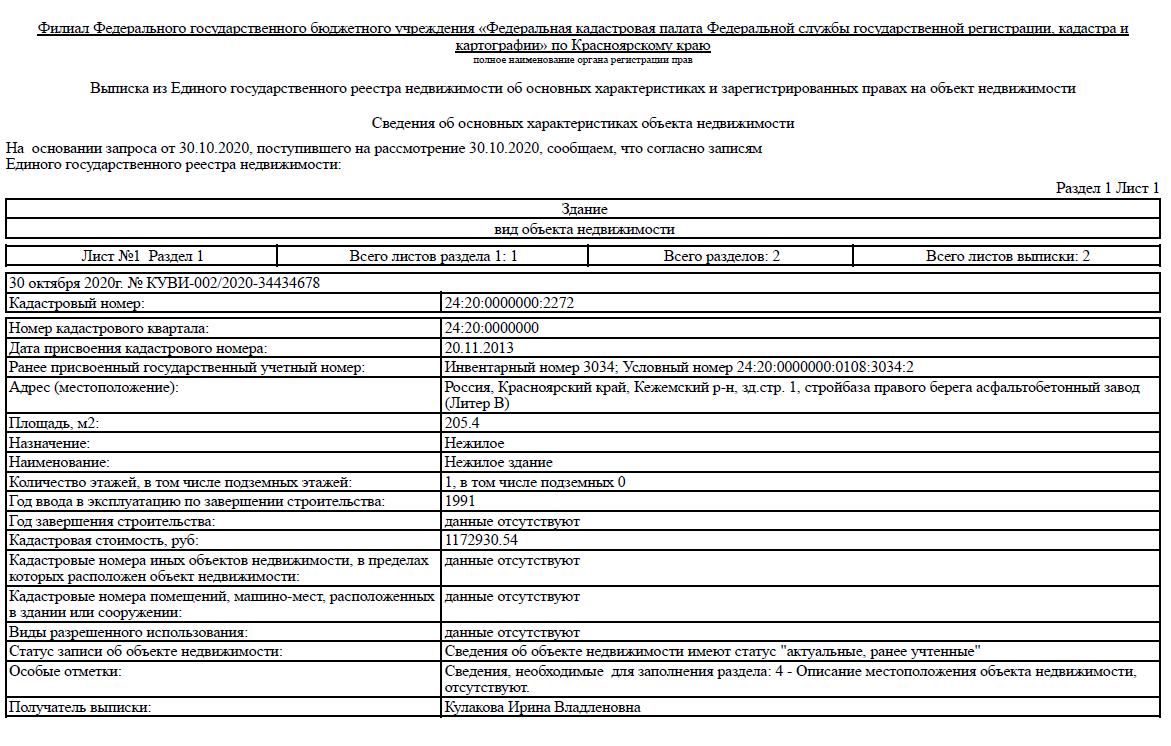 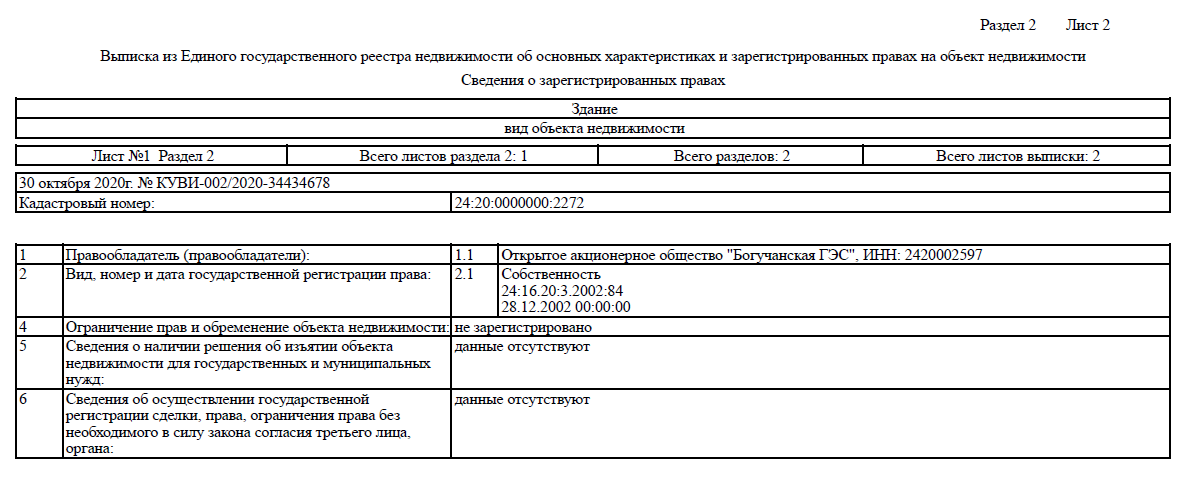 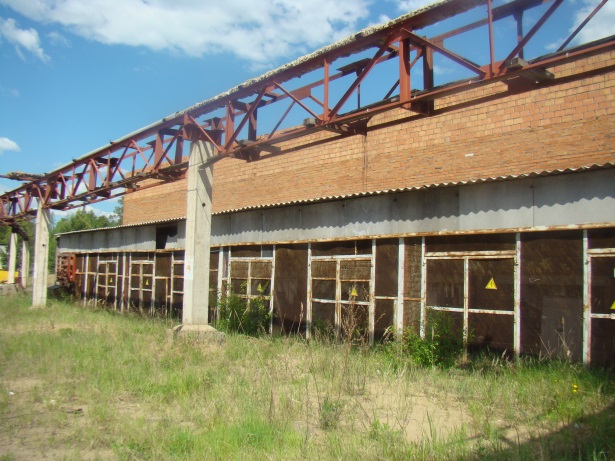 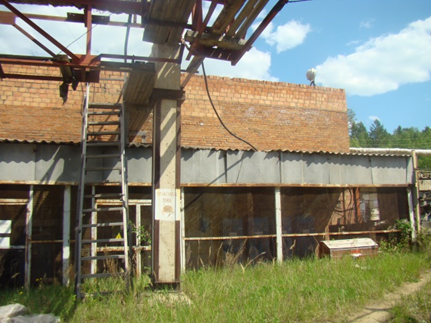 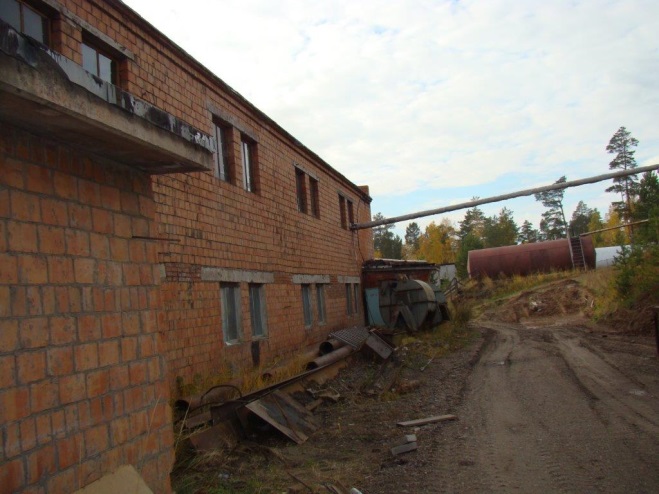 п.3 - Насосная ГСМ, площадью 26,2 кв.м.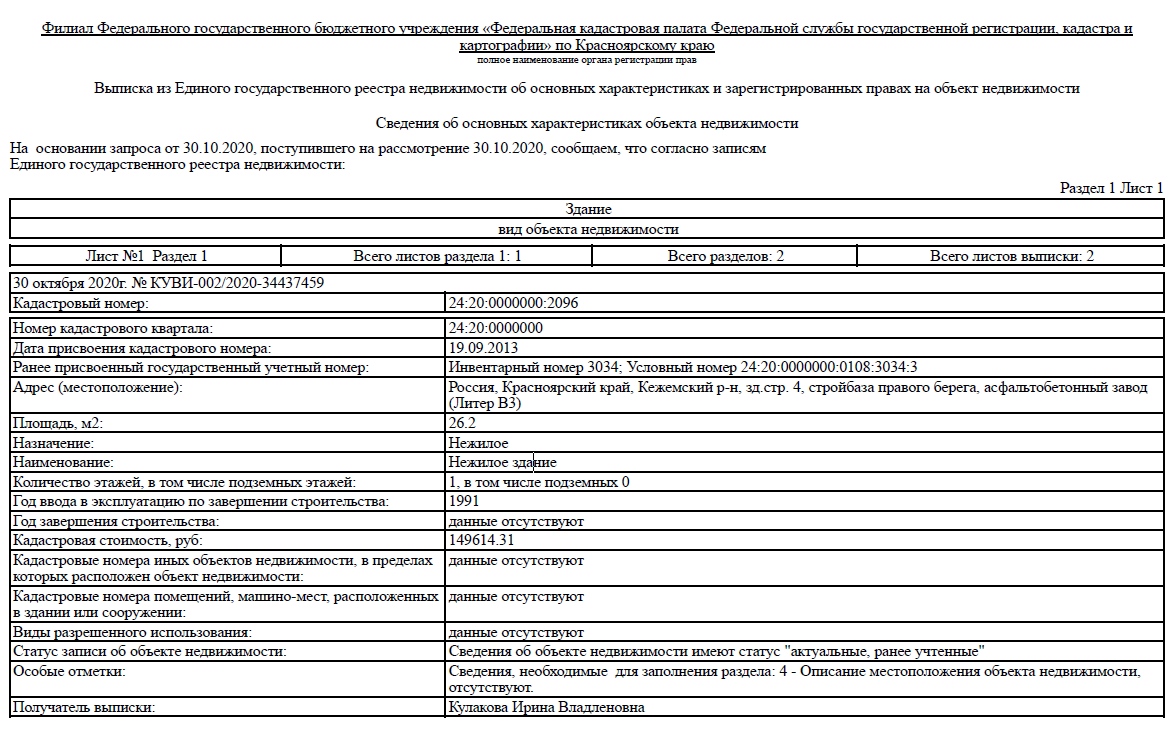 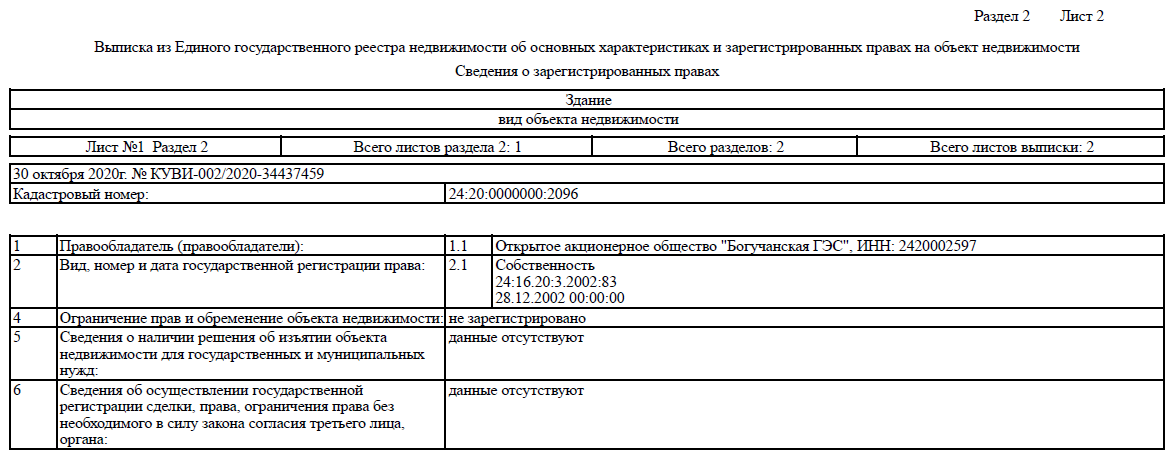 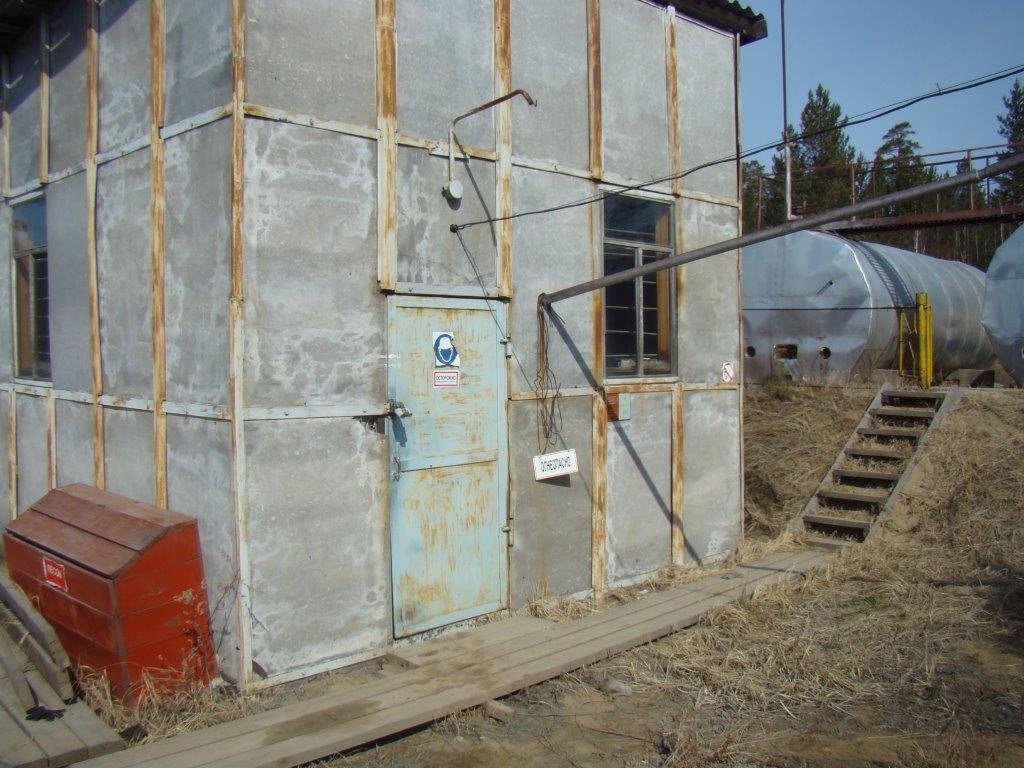 п.4 - Ремонтно-механический цех, площадью 205,4  кв.м.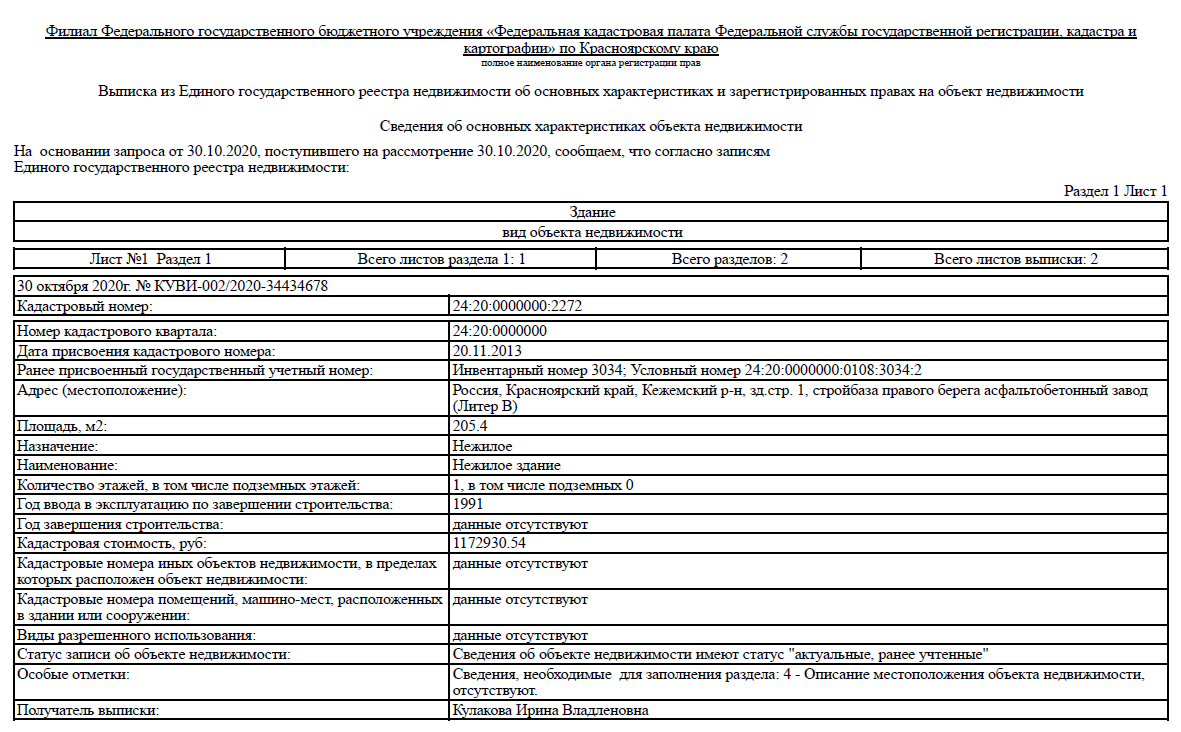 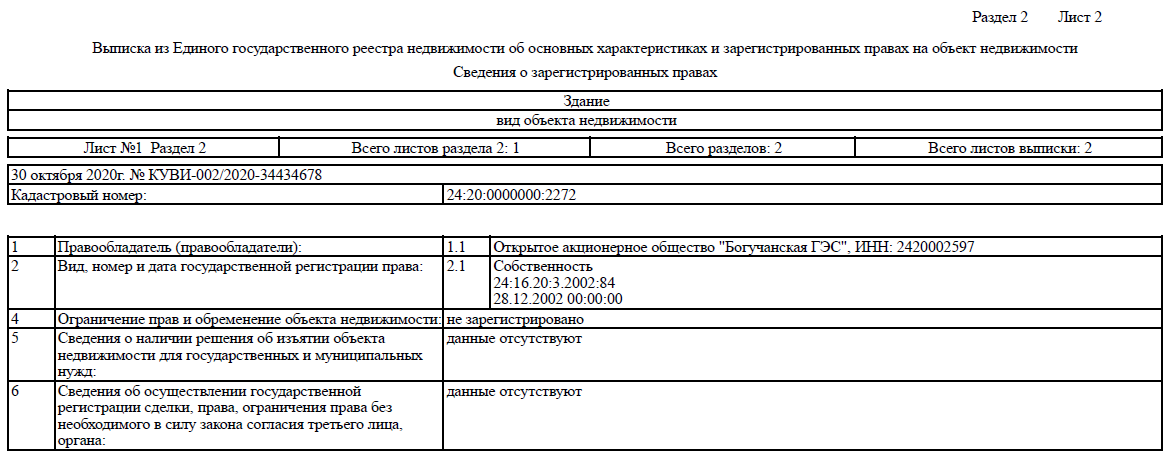 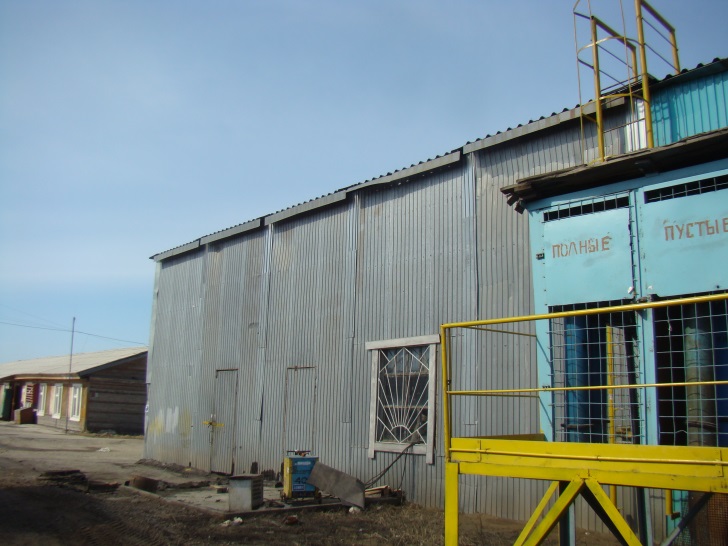     п.5 - Тепловой пункт, площадь 53,5 кв.м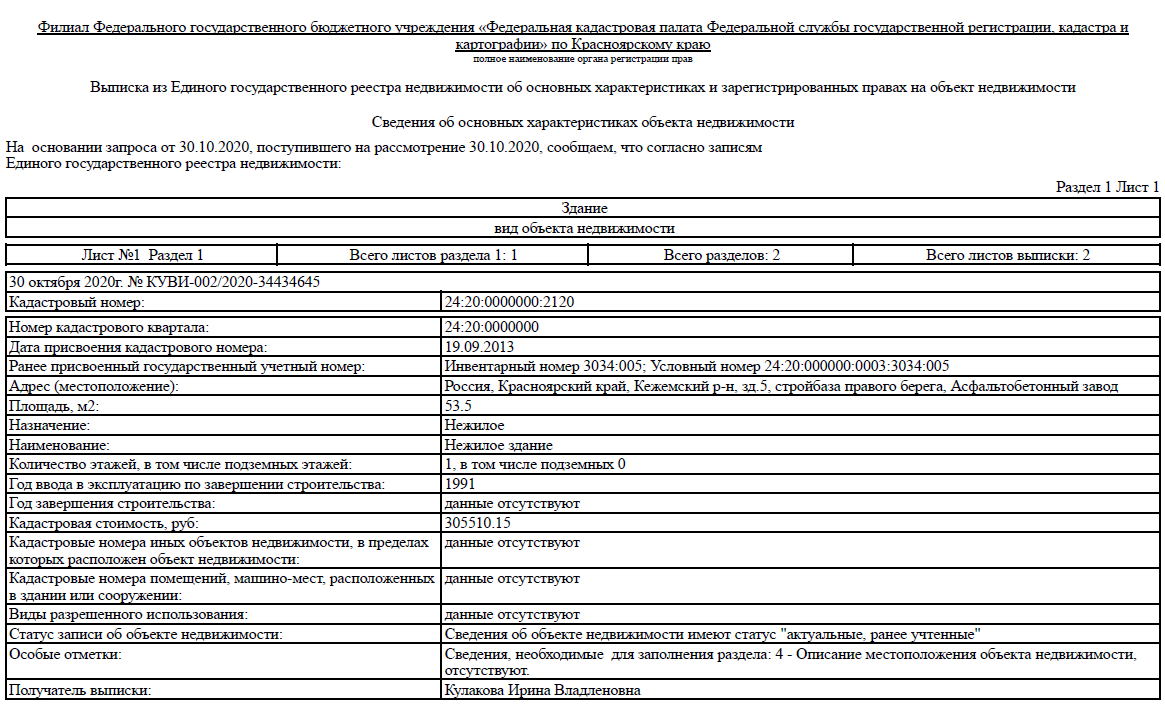 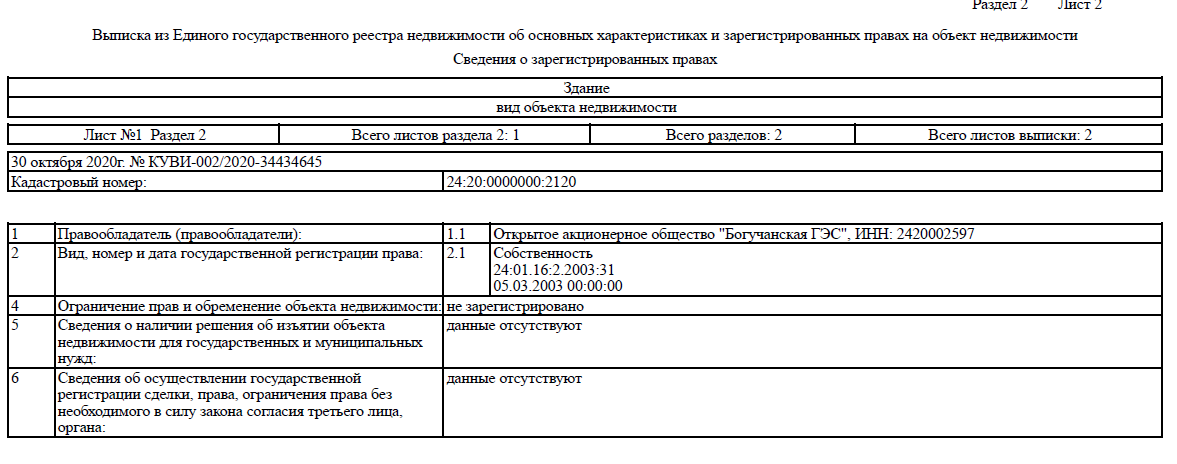 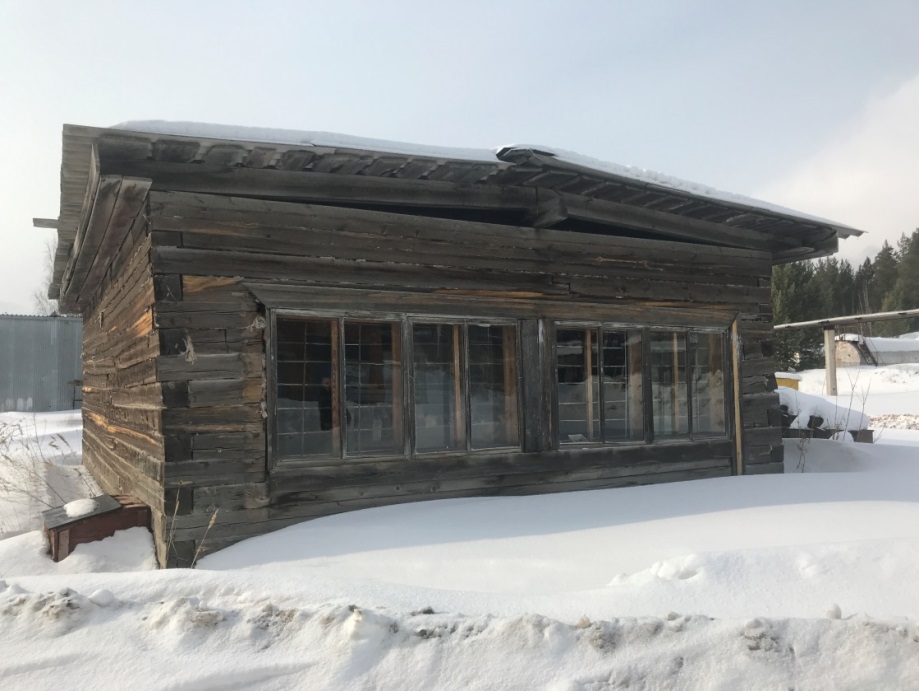 п.6 - Объект незавершенного строительства (Битумохранилище), площадью 738,8  кв.м.Фотографий нет, объект под землей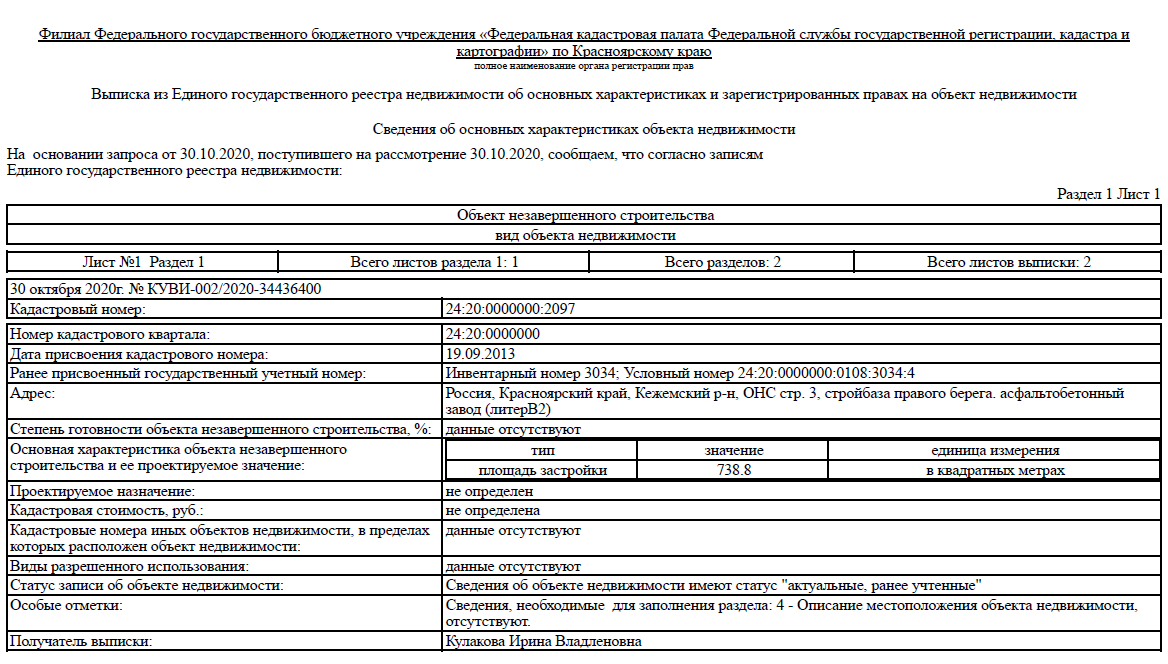 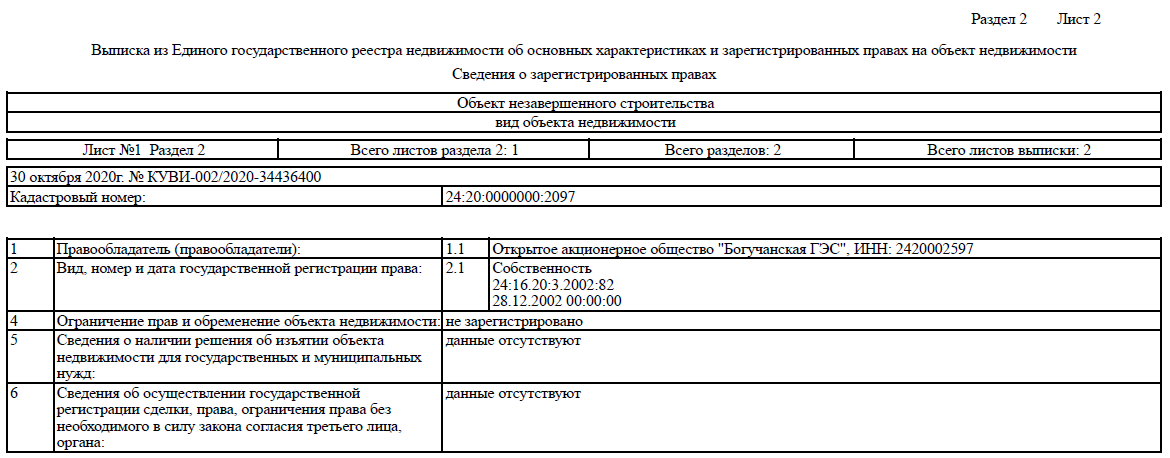 п.7 - ТП №1 (ТП-266), площадью 56,8  кв.м.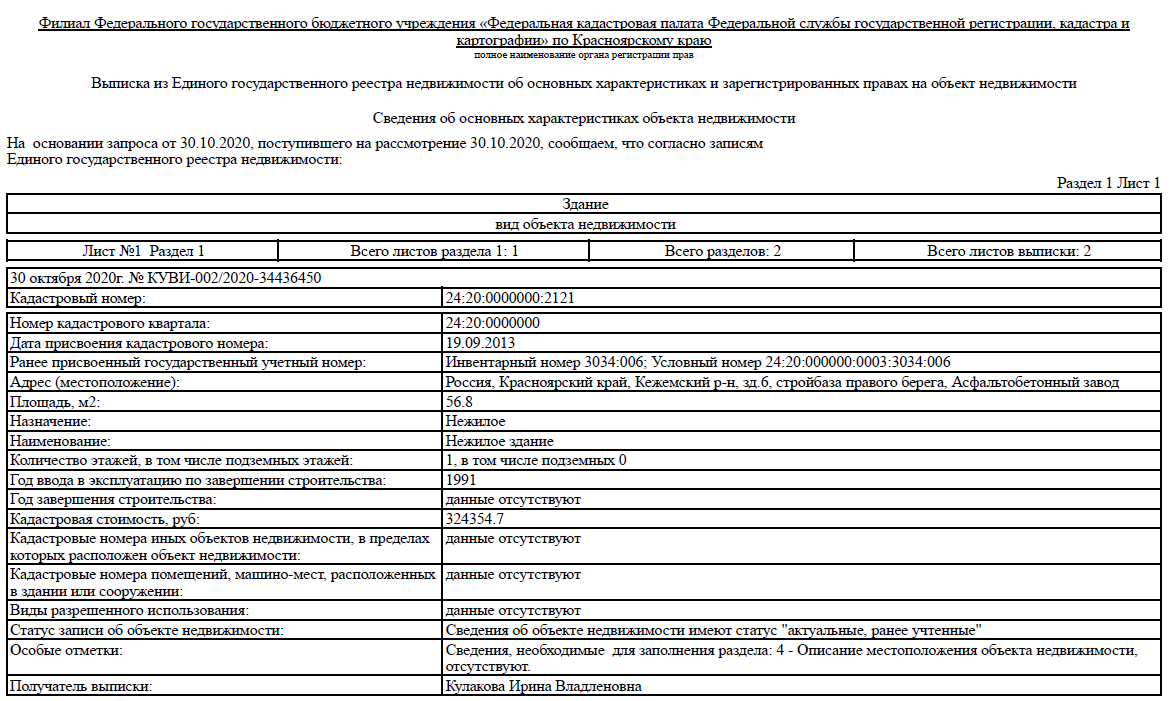 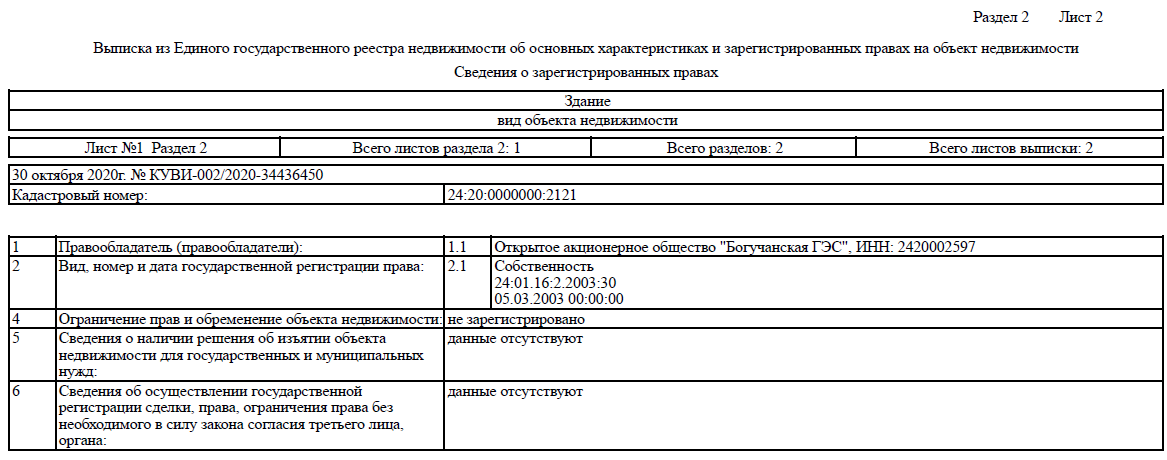 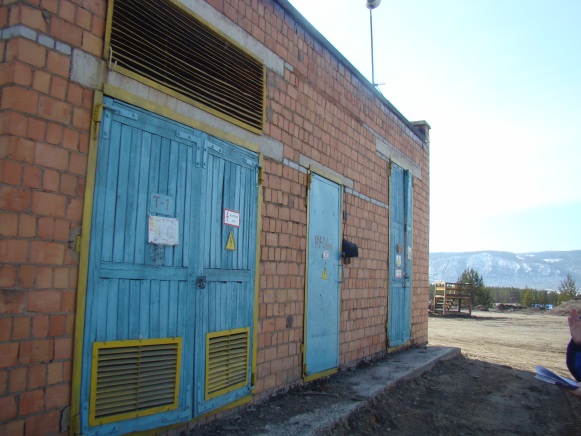 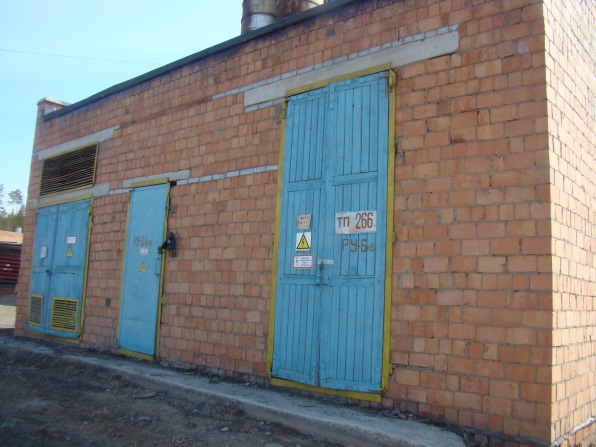 п.8 – ТП №2 (ТП-265), площадью 56,8  кв.м.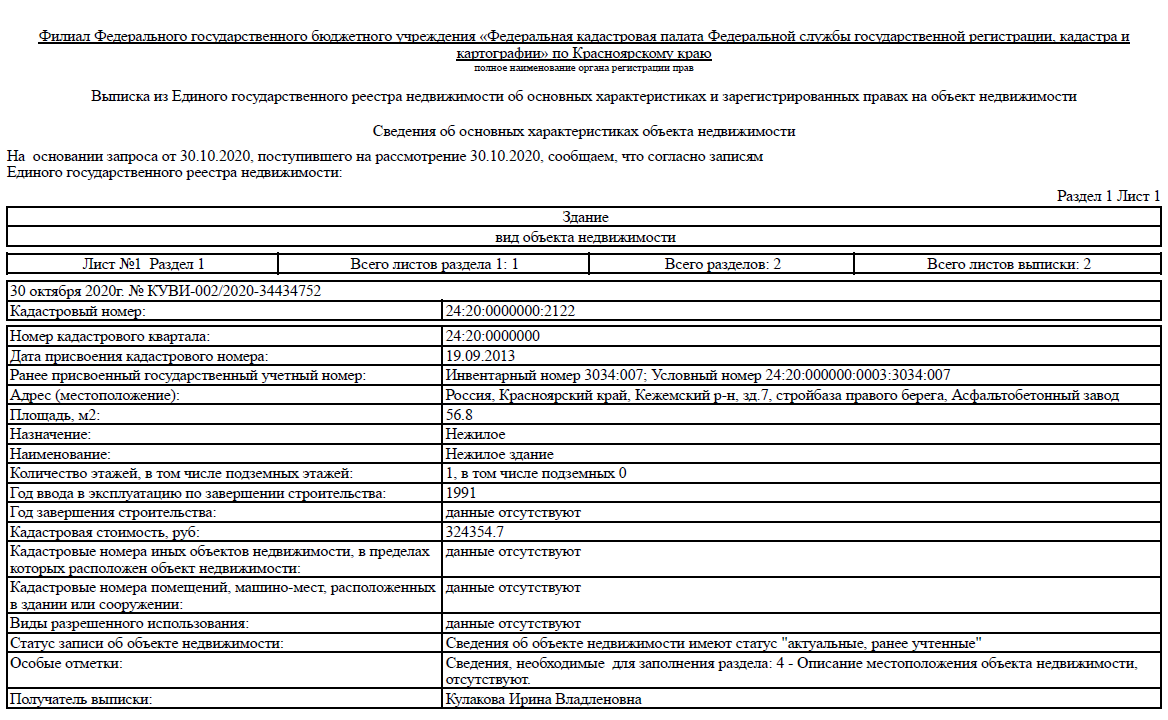 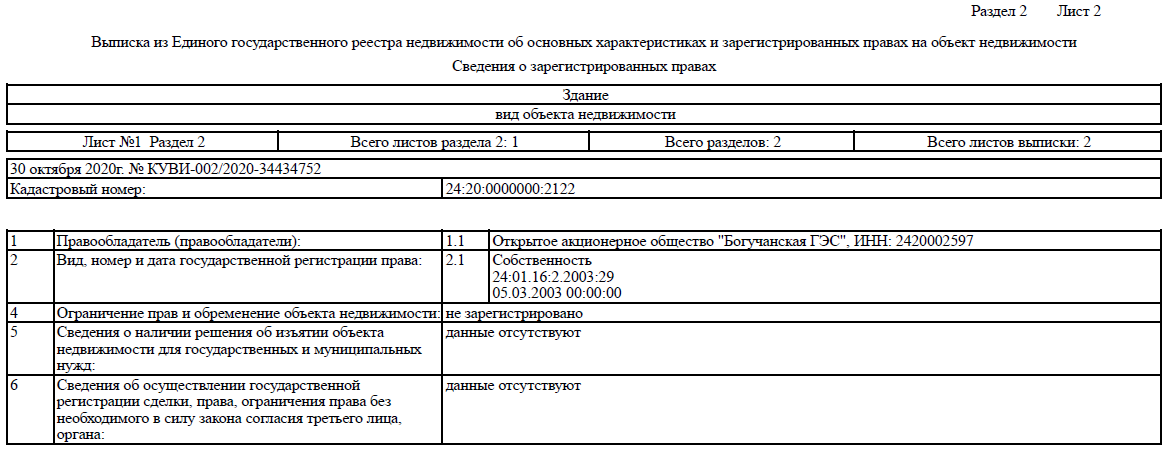 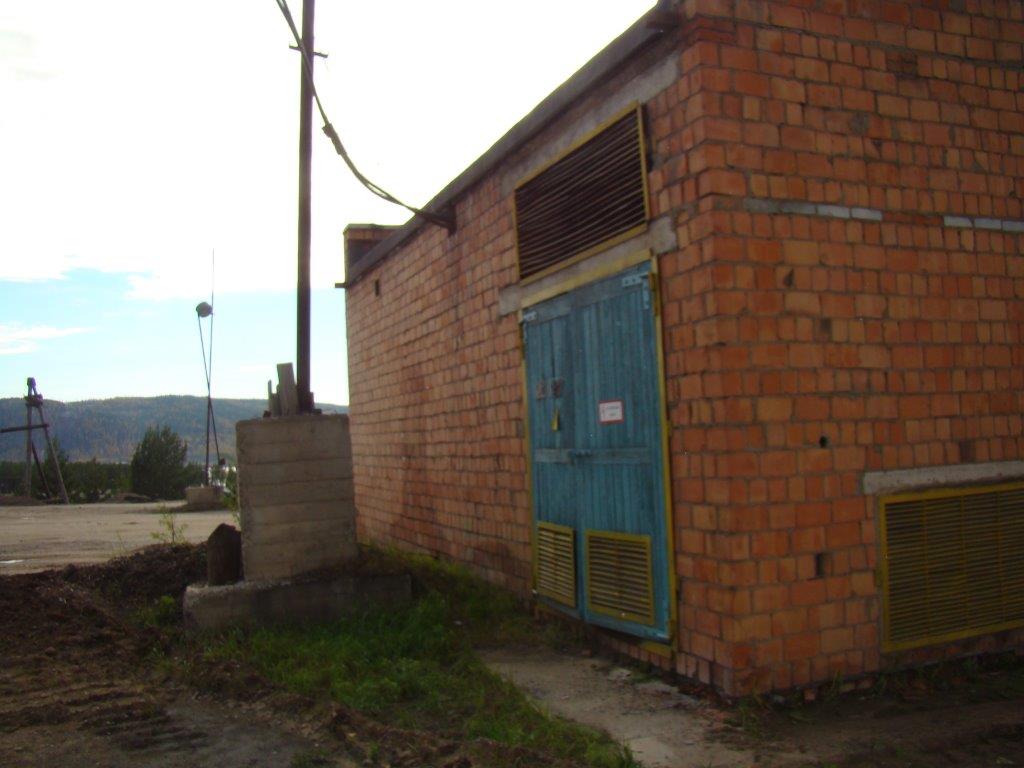 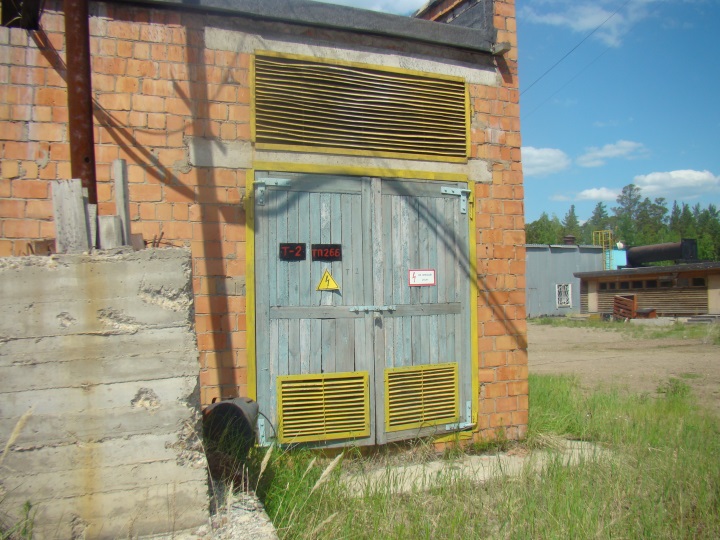 Схема расположения комплекса на земельном участке    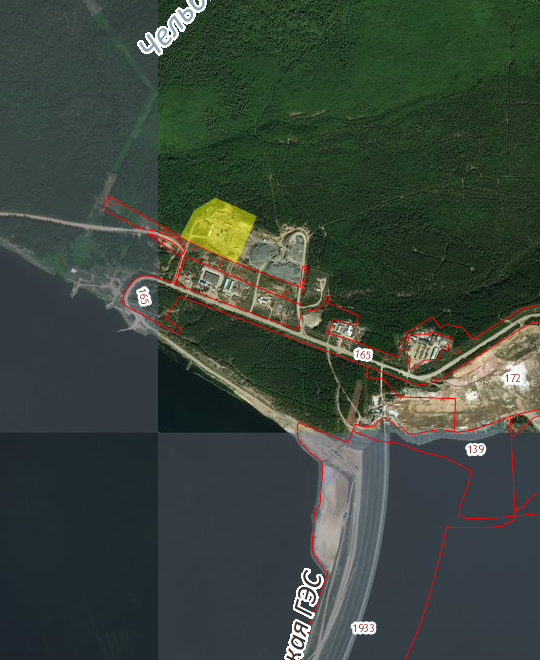 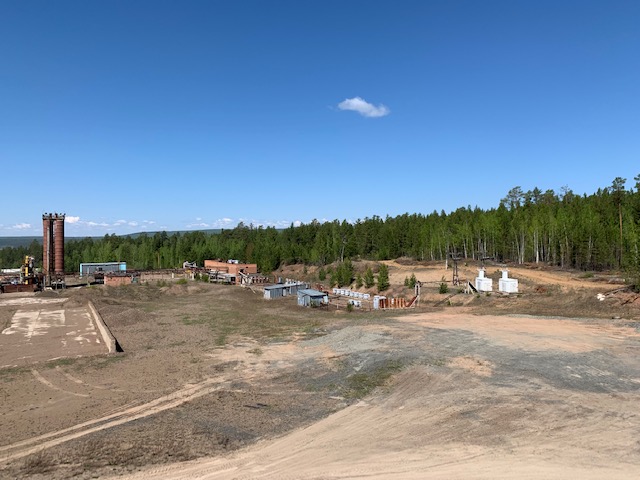 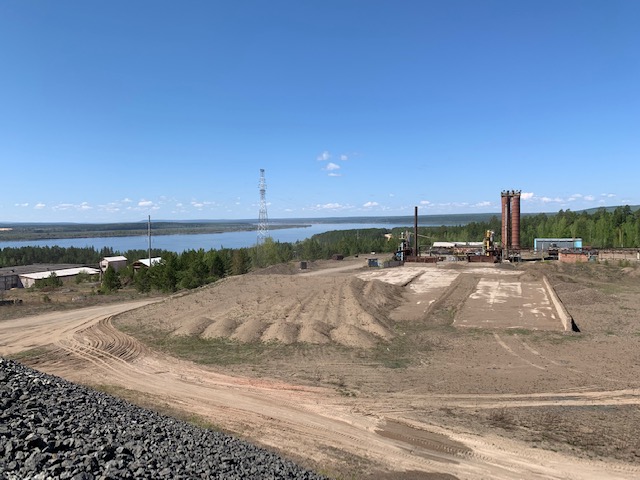 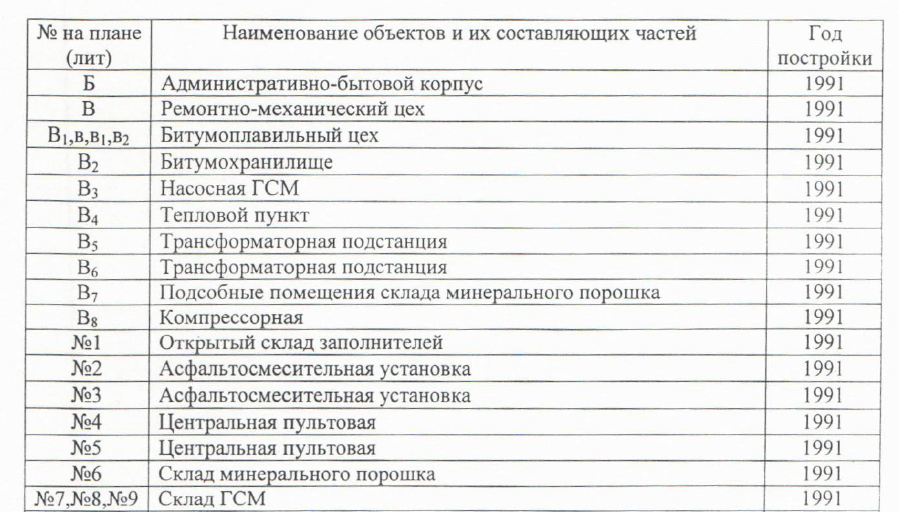 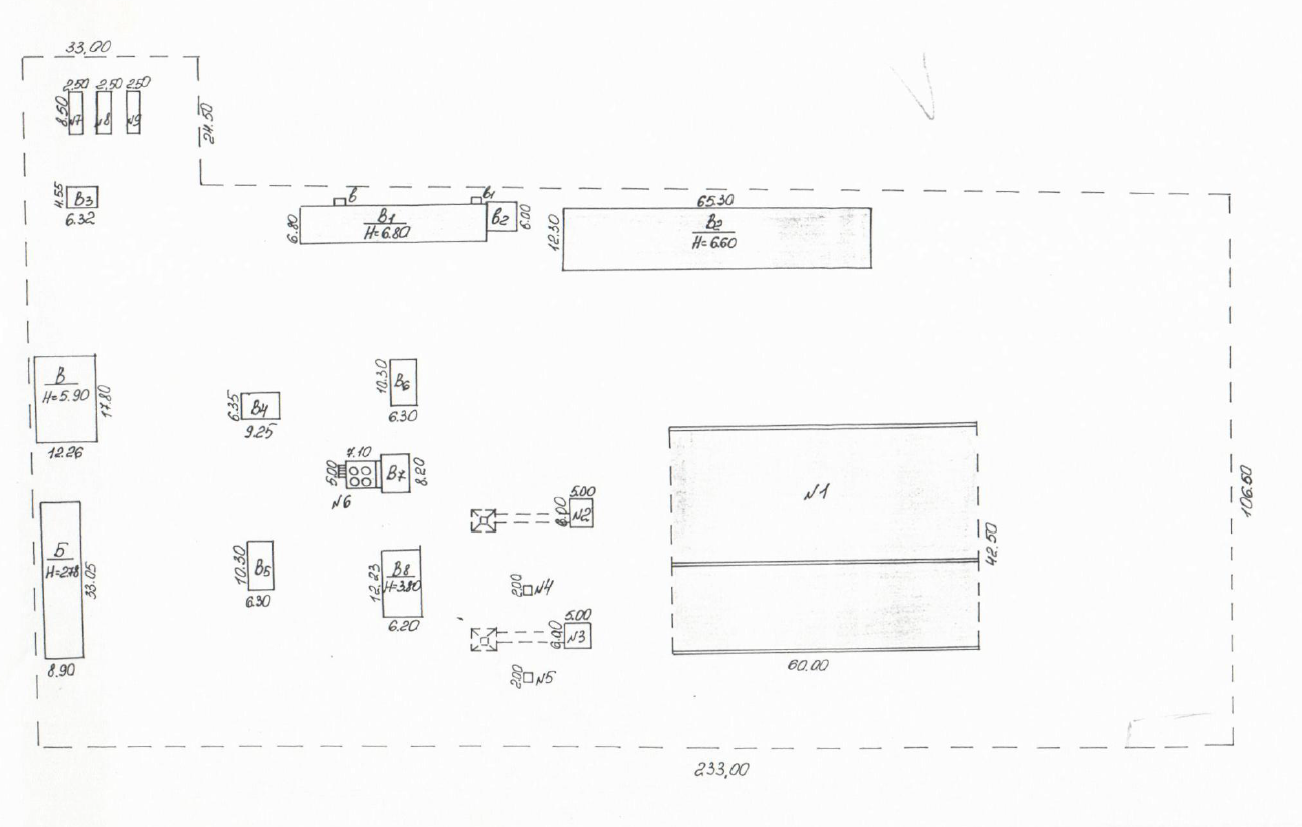 Схема расположения комплекса в муниципальном районе (доступные картографические ресурсы Google map, Yandex map и др.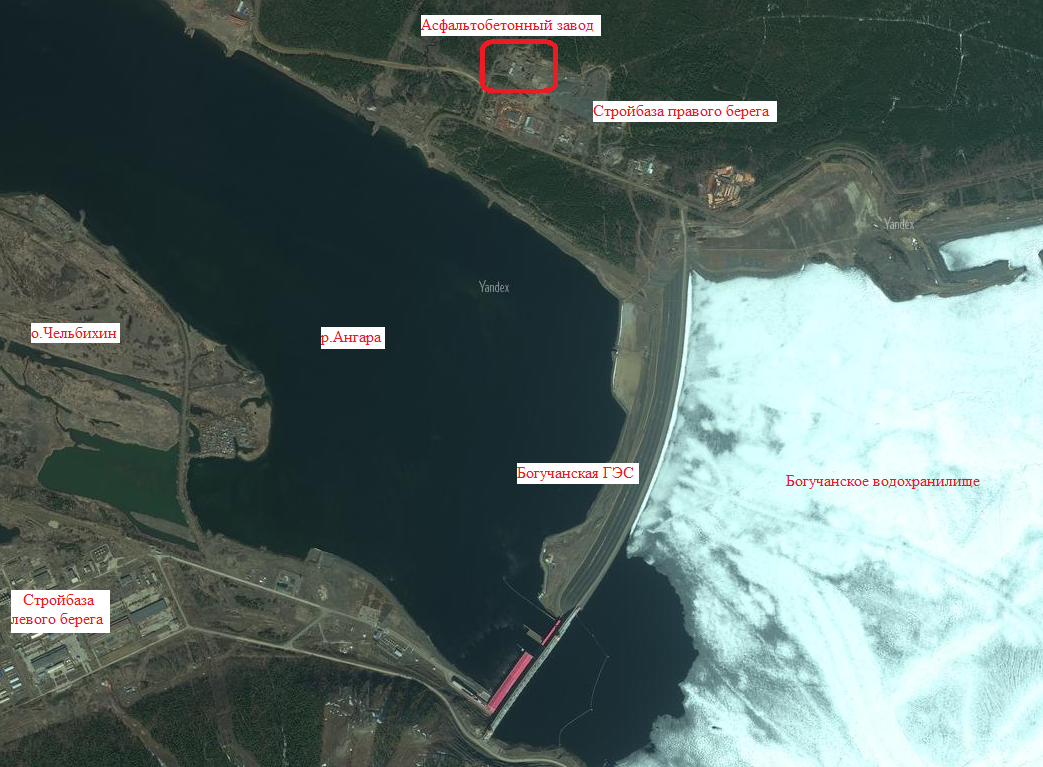 